20. základní škola Plzeň, Brojova 13 vás srdečně zve na Den otevřených dveříspojený s Velikonočním jarmarkem, který se konáv úterý 27. 3. 2018 od 14. 30 do 17. 00 hodin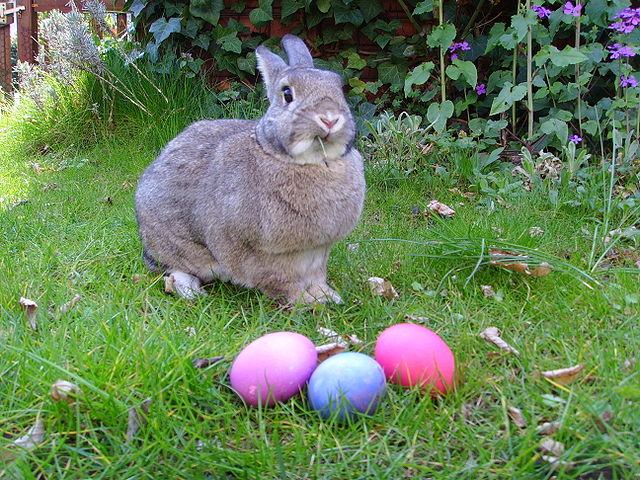 